CHAMPIONNAT DE FRANCE DE CROSS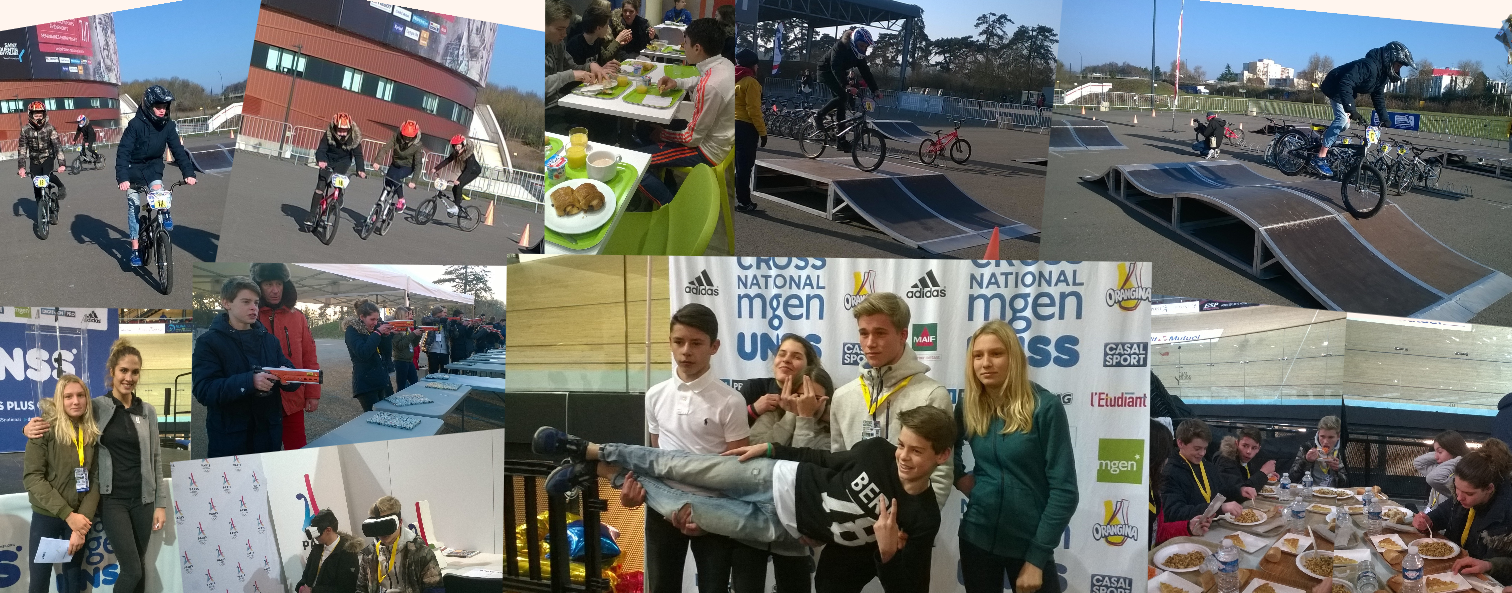 Vendredi 20 janvier 2017St-Quentin-En-YvelinesCHAMPIONNAT DE FRANCE DE CROSSSamedi 21 janvier 2017St-Quentin-En-Yvelines    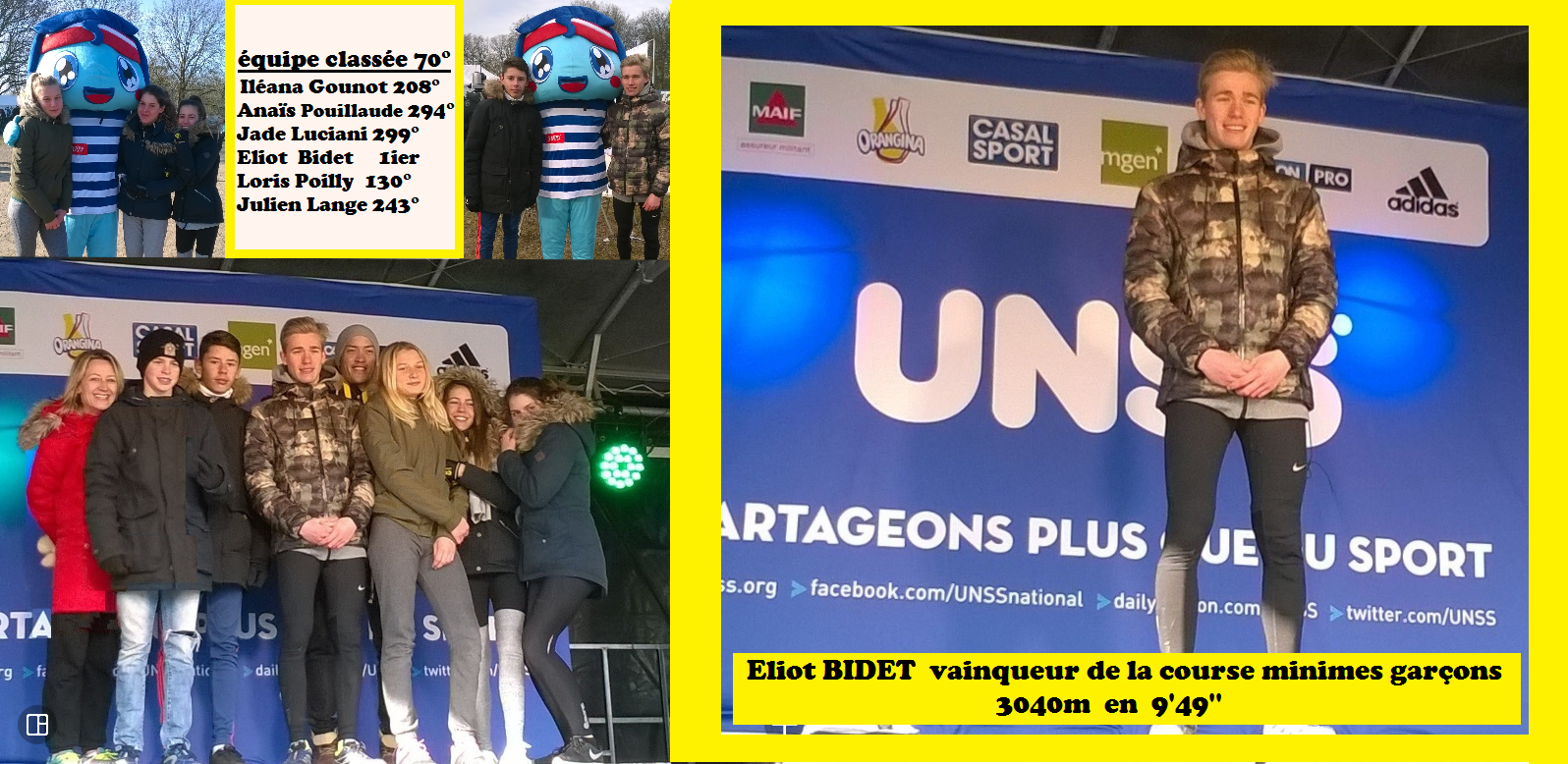 